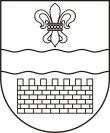 DAUGAVPILS PILSĒTAS DOMEJ.PILSUDSKA DAUGAVPILS VALSTS POĻU ĢIMNĀZIJAReģ. Nr.2716901232, Varšavas ielā 2, Daugavpilī, LV-5404, Latvija, tālr. + 37165451003, tālr. + 37165451001, fakss + 37165437901, e-pasts: dpolvsk@apollo.lv, dpolsekretare@apollo.lv, www.dpolvsk.lv   DaugavpilīJ.Pilsudska Daugavpils valsts poļu ģimnāzijas bibliotēka 2020. gadā plāno iegādāties izglītības iestādes vajadzībām mācību grāmatas, mācību līdzekļus, darba burtnīcas, metodisko literatūru, daiļliteratūru un veic piedāvājumu (cenu) tirgus izpēti. Lūgums, norādīt cenu ar PVN un atsūtīt piedāvājumu, līdz šī gada 17. aprīlim pl.16.00 uz e-pastu jelena_skopina@inbox.lv. Cenā iekļaut arī piegādes izmaksas.Darba burtnīcas un Mācību līdzekļi:Mācību grāmatasDaiļliteratūra:Kontaktpersona: Jeļena Skopina, bibliotekāre, t.27188214; e-pasts jelena_skopina@inbox.lvIzdevniecības nosaukumsAutors. NosaukumsCenaCena ar PVN1. klase:1. klase:1. klase:1. klase:Zvaigzne ABCG.Andersone u.c. Raibā pasaule Latv. val. 1.daļaZvaigzne ABCG.Andersone u.c. Raibā pasaule Latv. val. 2.daļaPearson Danae Kozanoglou. Fly High 1- Activity Book Zvaigzne ABCG. Andersone Raibā pasaule Dabaszinību burtn.Zvaigzne ABCI. Vilkārse Mūzika 1.klasei  darba burtnīcaZvaigzne ABCG. Andersone Sociālās zinības I daļaZvaigzne ABCG. Andersone Sociālās zinības II daļaLielvārdsZ. Sīmane Dzeltenā burtnīca. Zīmēšana un krāsu mācība 1.kl.PētergailisValtasa I. Matemātikas darba burtnīca 1.kl. I daļaPētergailisValtasa I. Matemātikas darba burtnīca 1.kl. II daļaPētergailisValtasa I. Matemātikas darba burtnīca 1.kl. III daļaPētergailisValtasa I. Matemātikas darba burtnīca 1.kl. IV daļaZvaigzne ABCV. Golubova, I. Ikale Ētika 1. klasei. Burtnīca2. klase:2. klase:2. klase:2. klase:LVALatviešu valoda. (LAT 2)Zvaigzne ABCG. Andersone. Raibā pasaule Dabaszinību burtn.PētergailisValtasa I. Matemātikas darba burtnīca 2.kl. I daļaPētergailisValtasa I. Matemātikas darba burtnīca 2.kl. II daļaPētergailisValtasa I. Matemātikas darba burtnīca 2.kl. III daļaPētergailisValtasa I. Matemātikas darba burtnīca 2.kl. IV daļaZvaigzne ABCG.Andersone. Sociālās zinības I daļaZvaigzne ABCG.Andersone. Sociālās zinības II daļaPearsonDanae Kozanoglou. Fly High 2 Activity Book Zvaigzne ABCV. Golubova, I. Ikale - Ētika 2. klasei. Burtnīca3. klase:3. klase:3. klase:3. klase:LVALatviešu valoda. I daļa (LAT 2)LVALatviešu valoda. II daļa (LAT 2)Zvaigzne ABCR. Arājs Izzini pasauli! Dabaszinību burtnīca 3.kl.Zvaigzne ABCG. Andersone. Sociālās zinības I daļaZvaigzne ABCG. Andersone. Sociālās zinības II daļaPearson Danae Kozanoglou. Fly High 3(Starter)- Activity Book 4. klase:4. klase:4. klase:4. klase:LVALatviešu valoda. (LAT 2)MM PublicationsMitchell H.Q. Full Blast 1: Workbook + Audio CD/CD-ROMZvaigzne ABC R. Arājs Izzini pasauli! Dabaszinību burtnīca 1.daļaZvaigzne ABC R. Arājs Izzini pasauli! Dabaszinību burtnīca 2. daļaZvaigzne ABC G. Andersone. Sociālās zinības I daļaZvaigzne ABC G. Andersone. Sociālās zinības II daļa5. klase:5. klase:5. klase:5. klase:LielvārdsVilks. Dabaszinības 5.klasei. Darba burtnīcaRaKaSociālās zinības Darba burtnīcaLVALatviešu valoda. (LAT 2)MM PublicationsMitchell H.Q. Full Blast 2 workbook + Audio CD/CD-ROM6. klase:6. klase:6. klase:6. klase:LielvārdsVilks. Dabaszinības 6.klasei. Darba burtnīcaLVALatviešu valoda. (LAT 2)RaKaSociālās zinības Darba burtnīcaMM PublicationsMitchell H.Q. Full Blast 3 workbook + Audio CD/CD-ROMpamatskolai un vidusskolaipamatskolai un vidusskolaipamatskolai un vidusskolaipamatskolai un vidusskolaiJāņa setaKontūrkartes  (7-9)MM PublicationsMitchell H.Q. Full Blast B1+ workbook + Audio CD/CD-ROMMM PublicationsMitchell H.Q. Traveller B2 workbookTurībaI.Jorniņa. Ekonomika vidusskolām. Darba burtnīcamācību līdzekļimācību līdzekļimācību līdzekļimācību līdzekļiLielvārdsFiltrpapīrs 70mm, 100gb, C61076LielvārdsPetri plate-stikla (80x15mm), C87340LielvārdsPincete, C17630  LielvārdsSegstikliņi 20x20 (100 gb.), C89236LielvārdsPipete 2ml, C63196Izdevniecības nosaukumsAutors. NosaukumsCenaCena ar PVNZvaigzne ABC G.Andersone u.c. Raibā pasaule Latviešu valoda. 1. klasei 1.dZvaigzne ABC G.Andersone u.c. Raibā pasaule Latviešu valoda. 1. klasei 2.dLielvārdsV. Veckāgana Latviešu valoda 10. klaseiLielvārdsV. Veckāgana Latviešu valoda 11. klaseiZvaigzne ABCL. Sausiņa, Nāc! Bioloģija vidusskolai, 1. daļaZvaigzne ABCL. Sausiņa, Nāc! Bioloģija vidusskolai, 2. daļaZvaigzne ABCL. Sausiņa, Nāc! Bioloģija vidusskolai, 3. daļaZvaigzne ABCP. Puķītis Fizika 11. klaseiZvaigzne ABCP. Puķītis Fizika 11. klasei Praktiskie darbiMM PublicationsMitchell H.Q. Full Blast 1 STUDENT’S BOOKMM PublicationsMitchell H.Q. Full Blast 2 STUDENT’S BOOKMM PublicationsMitchell H.Q. Full Blast 3 STUDENT’S BOOKMM PublicationsMitchell H.Q. Traveller B2 STUDENT’S BOOKIzdevniecības nosaukumsAutors. NosaukumsCenaCena ar PVNRTU izdevniecībaV. Nešpors, Mikroekonomikas pamati, 2015.g.Zvaigzne ABCDŽ.K. Roulinga, Harijs Poters un Azkabanas gūsteknisZvaigzne ABCS. Lundberja, Sarkanā adrešu grāmatiņaZvaigzne ABCV. Rūmnieks, Zaļais gredzensZvaigzne ABCLatviešu fabulas lieliem un maziemZvaigzne ABCO. Lezina „Kas dzīvo mežā?” – didaktisko spēļu burtnīcaZvaigzne ABC	I.Lemešonoka, Vecāku atbalsts bērnam veiksmīgas karjeras veidošanā. Rokasgrāmata skolotājiem un vecākiem